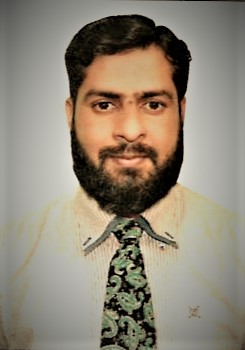 Muhammad Hammad Qayyum      Mobile number: - +966 59 77 45 416              hammad.qayum@yahoo.com    QA/QC Inspector Civil /Structural Approved by:- Royal Commission for Riyadh City (RCRC)Approved by:- Ministry of Housing (MOH) Saudi Arabia                                                                                                                           Approved by:- Ministry of Interior   (MOI) Saudi ArabiaRegistered in: -Saudi Council of Engineers.OBJECTIVESSpecialized in Civil Engineering different type of field and projects, seeking for a challenging career in a highly reputed Company, Enthusiasm to develop my professional career in Civil Engineering, Attainment of the marked objectives to level of studies and commitment with the labor activities, Easiness to be related with different type of people and obviously to work legally.    Project AchievementsKing Salman Park Riyadh, Saudi Arabia Infrastructure Project Ministry of Housing Project Jeddah Saudi Arabia.Custodian of the Holy Two Mosque king Abdullah Bin Abdul Aziz Project KAP-5, Abha Khamist Jabil -e- Omar Project, Makkah   (High Rise Building work)King Abdul Aziz University Project Kilo-14,JeddahProject-4   Bahrah Modern Precast Factory JeddahEngro Chemical Fertilizer Plant Sindh Pakistan200 Housing Scheme Project Abu Dhabi Palace Rahim Yaar Khan PakistanChndna Domestic Airport Rahim Yaar Khan PakistanMaple Leaf Cement Factory Mian Wali PakistanKRL Atomic Plant Project FatehJang Texila Pakistan   WORK EXPERIENCE: - (16+YEARS)Pakistan :-       6+yearsSaudi Arabia:- 10 yearsAPPRICIATION CERTIFACTESHIZFUL QURAN Certificate Complete Jamya Masjid Gujranwala Pakistan.Safe completion of civil structure-101 (40M High) Engro Chemical Plant.Effective safety supervision enven 1.3 Engro Chemical Plant.ECPL work permit procedure Engro Chemical Plant.Complete work one million man hour without LTI Maple Leaf Cement Project.Detailed experience:An experienced Professional with 16 years & (10 years in GCC) of experience in project Site Supervision, Quality Control, Inspection’s. Experienced in Construction of Monitory Residential and Educational Buildings projects like Five Star accommodations, School, College & University, and Villa’s Project. Fertilizer Plant Cement Plant, Atomic Plant, High Rise Buildings, & Tower Projects and Infrastructure Projects.Sound knowledge of Construction & Good record in quality controls and supervision activities on site as per requirement of international standards and client specification. Precast structures, CIP Structure, Boundary wall paneling, Steel Structures &Building Finishing works. I have a good Experience in HSE & Follow the all Rules & Regulation as per project site specifications / international standards.PROFESSIONAL WORK EXPERIENCES:                                                  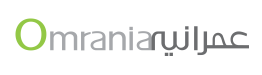 From October 2020 To Till Date            M/S Omrania & Associates, Saudi ArabiaRole: - QA/QC Inspector (Civil)Project:-One of the largest Park program King Salman Park Project (Phase-1).           Client: - Royal Commission for Riyadh City (RCRC).            Location: - Al Aruba Road, RiyadhResponsible for all Activities of QA/QC Department.Regularly coordinating with third party laboratory for Concrete Activity & NDT test in site. Preparing all QA related activity, Method Statements, ITP’s, Material Submittal Tacking all Prequalification Approvals from main-contractors.Issue NCN & coordinating for early disposal of non-conformity reports from Client. Check material delivered at site and inspection with contractors following with project specifications and material submittals.Inspection, DIR, RFI & MIRs as per requests received from Contractors regarding executed works and materials.Maintaining IRs Logs & MIRs Logs, NCR logs communication with Project Manager regarding information.Inspection of the Formwork and Reinforcement as per Shop drawing and project specifications.Inspection of the Structure Elements like Mega Board footings, 6M Hoarding Footings, Special Corners, Security Fence Air Base Area. Precast Wall Panels.Inspections of concrete work and include checking of concrete test on site.Inspection of pouring work on site and maintain the quality of work with concrete test like slump test and concrete temperature, concrete truck exit time from plant  before pouring etc.Inspection of concrete cylinder at 3rd party lab (R.G.F) for tensile strength test for 7days, 28 days.Special Corners, 6M Hoardings. Steel Structure with Existing Wall.Inspection of soil classification and conduct soil test (CBR Test) on site.Inspection of Precast wall Panels in airbase area. Check Alignments, Expansion joints width Finishing/painting as per approved architectural method/material.                 From April 2019 To Sep 2020M/S Omrania Associate Engineering, Saudi Arabia Role: - QA/QC Inspector (Civil)Project: - One of the largest Infra-Structure Housing Pregame from Ministry of Housing in Jeddah     Client   : - Ministry of Housing (MOH)           Consultant: -Omrania & AssociatesThis is an improvement and development of Housing Project with Landscaping including construction of service roads, walkways and services/ Utilities related to infrastructure.Inspection for Daily work done by contractor on site like Sub Grade, Backfilling Layers Sub Base, Base Course, Road Pavement ,Large Darin, Swell work, Box Culverts, Pipe CulvertsWitnessing all materials laboratory testing such as Soil classification, concrete mix design, proctor, CBR required for road construction.Handling skilled and unskilled manpower, during inspection good dealing with staff and solve technical problems as per project specification. Inspection of site material Gravels during the backfilling and tack the sample & send in lab for Gradation, also check compaction test use New Clear instrument & make report as per ASTM. Standard.All work on site being constructed in according with project drawing, specification, quality & safety.Dealing with client and contractor for inspection work on site and report submitting to Execution in-charge.Sending report every day to project manager and discussed site issue in daily meeting.From May 2015 To December 2018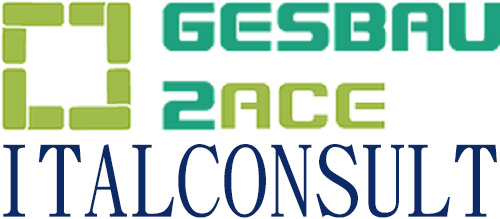      M/S Ital. Consultant Company, Saudi Arabia Role; - QA/QC Inspector (Civil)Project-1    	Custodian of the Holy Two Mosque king Abdullah Bin Abdul Aziz Project KAP-5 (MOI)   Client              Ministry of Interior   Consultant	 Ital ConsultantInspection at Main Building, Detention Building, Barracks, and Ware House, underground water tank, Fence, Guard Room Electrical Room, Landscape work Roads, Paving & finishing work. Coordinating with Architectural, Design Department to kill issues in site to keep work in progressInspection of the formwork and Reinforcement of footings, and plinth beams.Inspection of the formwork and Reinforcement of columns, Roof Beams, Slab.Inspections of concrete work and include checking of concrete test on site.Inspection of pouring work on site and maintain the quality of work with concrete test like slumpTest and concrete temperature, concrete truck exit time from plant before pouring etc.Inspection of F.D.T test for earth work Roads & Landscape Area. Inspection for finishing work Tile Marble, Pant, as per standard & Project Specifications Issue the NCR & DTR after inspection due to work condition as per company policy.All inspection work done by I.R. Issued from Main Contractor & officially closed I.R with attach picture of work as per company descriptionFrom October 2010 To April, 2015   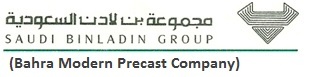 M/S Saudi Bin Laden Group, Saudi Arabia Role: - QA/QC Engineer CivilProject-1   Jabil -e- Omar Project, Makkah   		(High Rise Building work)Project-2   MOI Building Project, Makkah		(Housing Villas & Interior work)Project-3   King Abdul Aziz University, Kilo 14 Jeddah  (Structure work)Project-4   Bahrah Modern Precast FactorySite Work Activities:Inspection/Supervision at Tower F & H at Jabil-Omar Project. Inspection of Formwork and Reinforcement for Beams, Slab at 3rd & 7th Floor, Complete with finishing and interior work.Inspection/Supervision of precast wall panel erected at outside of towers. Inspection/Supervision at MOI Building complete structure from footing to top slab with complete finishing and interior work also erected precast wall panel from outside of Building.Inspection Supervision at King Abdul Aziz University, Admiration Block, Student Library, Holy Mosque & Staff Offices Building Area whole structure work with complete finishing work.Inspection/Supervision of infrastructure work, Landscaping, Drainage work, Roads, interlock.Inspection/Supervision in Bahrah Modern Precast Factory, Inspected Formwork mold Reinforcement and concrete, also inspected demolding after hard the concrete in 48hours.and send to stack yard for sand blasting.Inspection of pouring work on site and maintain the quality of work with concrete test like slump Test and concrete temperature, concrete truck exit time from plant before pouring etc. Co-ordinate with the site/independent testing laboratory to follow up of onsite lab testing frequency as per requirements of project related specifications, ASTM, BS, and ISO Standards.Performs quality activities on an assigned project to ensure that products or services provided are in accordance with the quality requirements.The Inspection of site work activities following the HSE rules at Site, from Start to Completion work.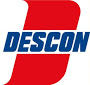 From January 2008 To October 2010 M/S DESCON Engineering (PVT) LTD, PakistanRole: - Site Engineer CivilClient           Engro FertilizerProject	Engro Chemical Fertilizer Plant Daharaki (Sindh)Worked at Utility Pipe Rack, Separator Building, Urea Area, On Ground work, Pedestals, Pipe Supports, Begging Building Area, and Underground Ditches.Site management and effective use of manpower to keep all activities in progress achieving planned quantity and specified quality of work.Responsible for all formwork, Cutting-Bending and fixing of steel, Concreting and finishing work for all Structure.Inspection of all activities after finish the site job with supervisor and Lead man especially Embedded items like, Templates anchor bolts, Thermo pour sheet.pvc pipes etc. & After call to client for final Inspection /approval.Inspection of all work Activities with client at site and start pouring of concrete.Make good communication with Batch Plant Staff during concrete pouring.Check temperature and tack concrete cubes for compressive strength test and send to Q.C Lab.All work done according to HSE rules and Quality Control.Precast Work Precast work of underground utilities like Man-Holes .Columns, Beams, underground.Ditches, and man-holes covers. All work done in stock yard-and make record with excel sheet.From April 2007 To December 2008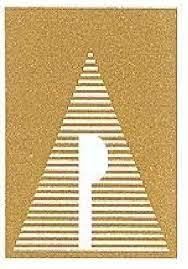 M/S Technical Associates (PVT) LTD, Pakistan Role: - Site Engineer CivilProject- 1   200 Housing Scheme Project (Abu Dhabi Palace) Rahimyar Khan. Project-2       Chandna Airport (Domestic) Rahimyar Khan.Supervision & Management of all civil works independently.Survey and layout of buildings, Preparing Bill of Quantities. Supervision of Over Head Water Tank & Under Ground Water TankSupervision of finishing works and electrical, water supply and drainage works etc.Supervision of Earth work, Bill of Quantities, Controlling of Construction Machinery / Equipment’sSupervision of Terminal Building & Infrastructure activities.Supervision of Run way work like Backfilling from sab grade to top also check Asphalt pavement. Supervision of RCC fence around the boundary of airport area.From May 2005 To April 2007      M/S DESCON Engineering (PVT) LTD, PakistanRole: - Site Engineer CivilClient      Maple LeafMaple Leaf Cement Factory Iskandar Abad, Mianwali. Supervision of Heavy RCC work (Raw Mill, Raw Mill feed Building, Clay Storage, Lime Storage, Coal Mill Building CF Silo and Sub-Stations)Site management and effective use of manpower to keep all activities in progress achieving planned quantity and specified quality of work.Responsible for all formwork, Cutting-Bending and fixing of steel, Concreting and finishing work for all Structure and finishing works.Supervision of work according to HSE rules and Quality Control.Inspection of all work Activities with client and after approval start pouring of concrete.Make good communication with Batch Plant Staff during concrete pouring.Check temperature and tack concrete cubes for compressive & tensile strength test in Lab.      From July 2004 To May 2005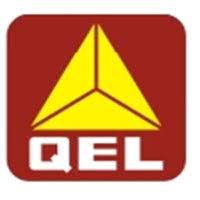      Quavi Engineering (PVT) LTD, Pakistan Role; - Site Supervisor CivilProject	KRL Atomic Plant Project Fatah Jang, TaxillaConstruction of Pentagon building, Laboratory Building, Roads.Survey and layout of buildings, Earth Work, Preparing Bill of Quantities.Supervision of finishing works and electrical, water supply and drainage works etc.Solve site problems and discussed site issue with project manager during of daily meeting.Checked Concrete temperature and tack concrete cubes for compressive & tensile strength test and send to Q.C Lab.PERSONAL INFORMATION	Nationality:	PakistanLanguages:	English, Arabic and UrduResident of:			Saudi ArabiaIQAMA Status:		TransferableDriving license:		Saudi LicenseBirth date - Place:	1983 – PakistanMarital status:			MarriedPROFESSIONAL QUALIFICATION:Diploma of Associate Engineer in Civil Technology from PBTE Lahore Pakistan.SSC (Science) Awarded Board of Intermediate & Secondary Education, Gujranwala.COMPUTER SKILLS: Auto CADMS Office (Word, Excel, Paint, Photoshop etc.…..  )           OTHER SKILLS:Excellent communication skills, Open-minded, Self-Motivated, Good team player Fast learner.Ability to work effectively with all levels of management, staff and users.Ability to deal with and prioritize multiple tasks in a time-sensitive environment.Excellent Computer Knowledge. Ability to work in team.